Laptiev MyroslavGeneral details:Certificates:Experience:Position applied for: 3rd OfficerDate of birth: 29.04.2017 (age: 0)Citizenship: UkraineResidence permit in Ukraine: YesCountry of residence: UkraineCity of residence: OdessaPermanent address: 6 Station of Lustdorf road, 3-rd line,house 14Contact Tel. No: +38 (063) 526-61-68E-Mail: laptew13@ukr.netSkype: grizlick4U.S. visa: Yes. Expiration date 19.10.2019E.U. visa: NoUkrainian biometric international passport: Not specifiedDate available from: 20.02.2018English knowledge: GoodMinimum salary: 2000 $ per month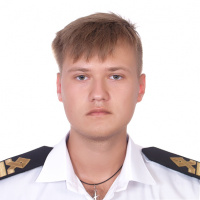 DocumentNumberPlace of issueDate of expiryCivil passportKM694756Ukraine Gov00.00.0000Seamanâs passportAB519893Port Ilyichevsk25.04.2018Tourist passportEP691777511229.01.2022TypeNumberPlace of issueDate of expiryCertificate of competency Navigator12903/2016/08Odessa Harbour Master00.00.0000Endorsement to Certificate of Navigator12903/2016/08Odessa Habpur Master06.07.2021Certificate of Competency of Radio Operator GMDSS general operator12904/2016/08Odessa Harbour Master00.00.0000Endorsement to Certificate of Competency to Radio Operator of GMDSS12904/2016/08Odessa Harbour Master14.04.2021Bridge Resource Management7067Anglo Eastern23.09.2021Safety familirization,basic training and instruction for all seafarers16494Odessa Maritime training center15.07.2021Medical First aid on board ship601Odessa maritime training center30.03.2021Advanced fire fighting423Odessa maritime training center25.03.2021Radar navigation,Radar plotting and use of ARPA(operational level)0768Odessa maritime training center15.04.2021Proficiency in survival craft and rescue boats other than fast rescue boats742Odessa maritime training center24.03.2021Security awareness training for all seafarers and training for seafarers with designated security du0155/2014Odessa maritime training center09.01.2019Security awareness training for all seafarers14873Odessa maritime training center09.06.2021PositionFrom / ToVessel nameVessel typeDWTMEBHPFlagShipownerCrewingDeck Cadet23.04.2017-19.04.2017AndanteBulk Carrier75000MAN35000PanamaMaribel Shiping CorpV-shipDeck Cadet06.10.2016-13.04.2017Mineral EnergyBulk Carrier180000MAN18630LiberiaBocimar Hong KongAnglo-EasternDeck Cadet23.03.2015-19.10.2015Mineral DalianBulk Carrier180000MAN18660BelgiumBocimar InternationalAnglo-Eastern